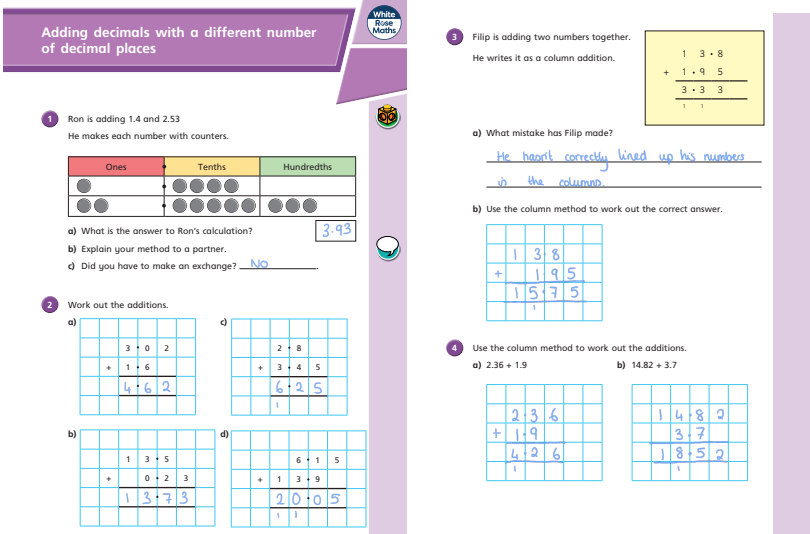 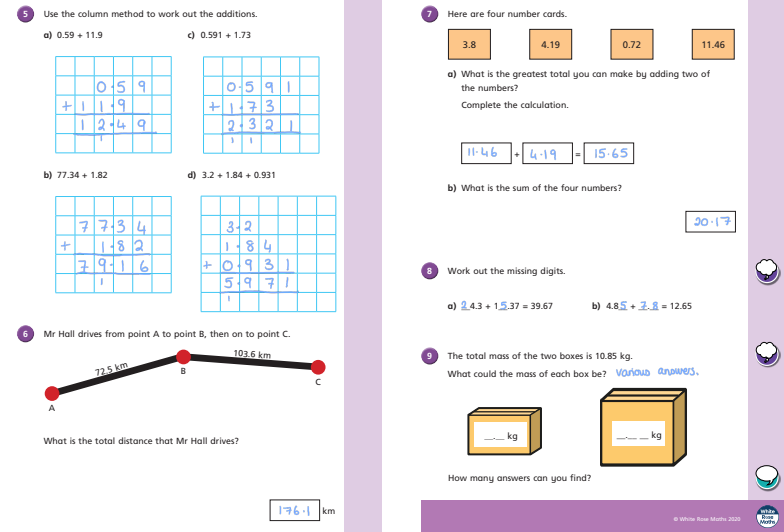 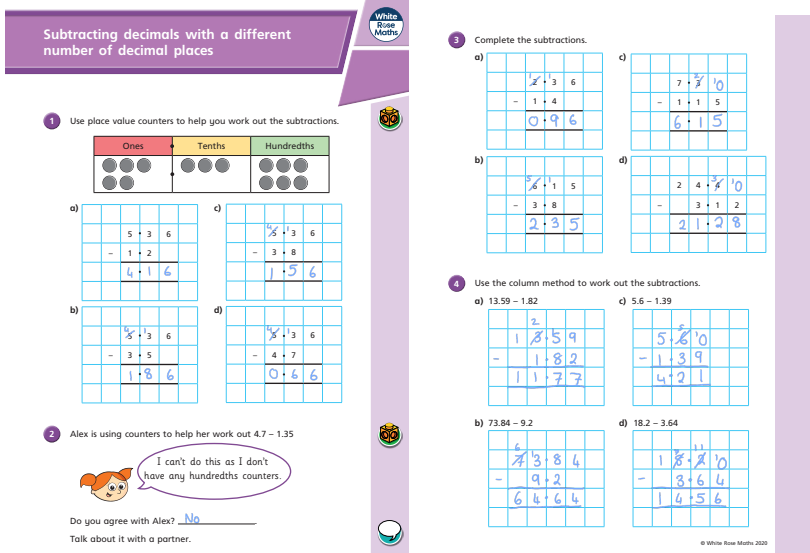 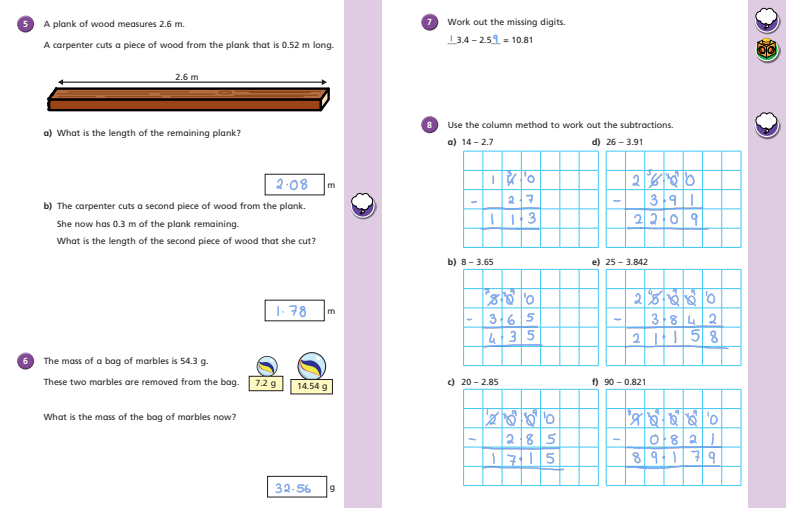 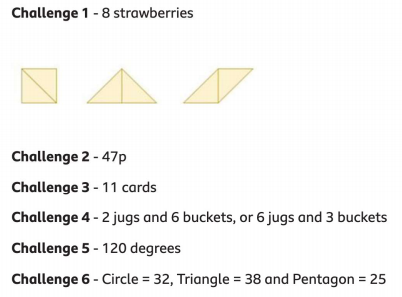 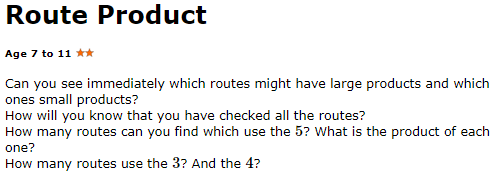 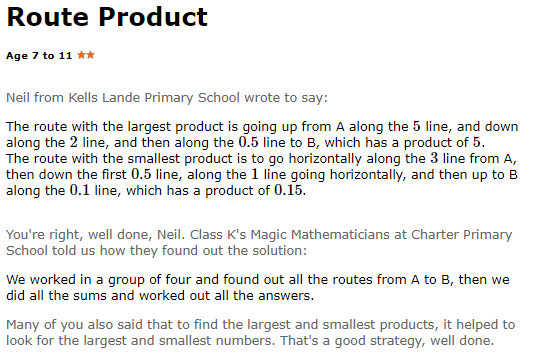 QuestionAnswerQuestionAnswerEXAMPLE: 3 X 4 =121.  1262 + 6967 =82296.  6 x 6 =362.  12 squared=1447.  48 x 1000 =480003.  6 x 8 =488.  30 x 6 = 1804.  7 x 9 =639.  3732- 2059 =16735.  560 + 600 =116010.  25235 + 23452 =48687